People Directorate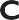 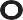 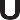 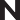 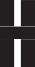 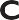 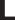 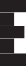 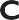 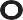 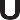 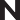 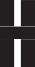 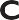 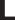 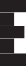 Acting Head Teacher:  Miss Sarah FlintCairn Primary School, Kirkland Street, Maybole, KA19 7HDTel: 01655 885802Email.address: cairn.mail@south-ayrshire.gov.uk Our Ref: CK/CC	Your Ref:Date:  24 August 2018Dear Parent/CarerRUGBY TASTER – Wednesday 29 August 2018Our Primary 6 and 7 children have been invited to take part in a school rugby taster session.  This will take part at The Glebe, Maybole on Wednesday 29 August from 10am – 12pm. Your child should come to school in suitable outdoor sports wear and also bring water and a snack along with school uniform to change into when they get back to school.Attendance in the trip will depend on continued good behaviour.Please complete the tear off slip below to confirm your permission for your child to take part in the above event.Yours sincerelyCarol KayActing Depute Head Teacher_________________________________________________________________________Rugby Taster – Wednesday 29 AugustI give/do not give permission for ______________________________ to take part in the rugby taster.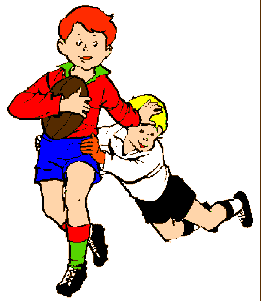 Parents Signature: _________________________________________Date: ___________________________________________________I am able to assist with this trip yes/no.Name:___________________________________________________